			Директору учреждения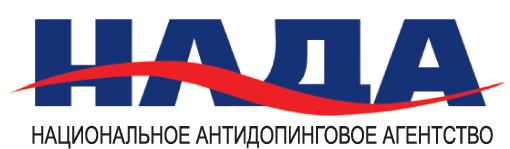 «Национальноеантидопинговое агентство»Мужжухину Д.А.ЗАЯВЛЕНИЕ О ЗАВЕРШЕНИИ СПОРТИВНОЙ КАРЬЕРЫ*Информация о спортсмене:Настоящим заявлением, сообщаю о том, что мной добровольно принято решение о завершении спортивной карьеры и я не собираюсь принимать участие в соревнованиях национального и международного уровня.Прошу исключить меня из пула тестирования НАДА.Мной были изучены положения пункта 5.7 Антидопинговых правил Республики Беларусь перед тем, как подписать данное заявление.При возникновении желания продолжить спортивную карьеру я своевременно уведомлю об этом НАДА и федерацию по виду спорта.*- Ваши персональные данные будут обрабатываться НАДА исключительно в целях антидопинговой деятельности.Справочно: Пункт 5.7 Антидопинговых правил Республики Беларусь «Возвращение ушедших из спорта спортсменов к участию в соревнованиях».5.7.1 Если спортсмен международного или национального уровня, состоящий в национальном регистрируемом пуле тестирования, уходит из спорта, но впоследствии выражает намерение вернуться к полноценному участию в спорте, то такой спортсмен не вправе принимать участие в соревнованиях в рамках международных спортивных мероприятий или национальных спортивных мероприятий, если он или она не обеспечит свою доступность для тестирования, за шесть (6) месяцев направив письменное предварительное уведомление о своем намерении вернуться в спорт в соответствующую международную спортивную федерацию и НАДА. ВАДА, с учетом мнения соответствующих международной спортивную федерации и НАДА, может допустить исключение из правила о предварительном письменном уведомлении за шесть (6) месяцев до планируемой даты возвращения в спорт, в случаях, когда строгое применение данного правила было бы очевидно несправедливым по отношению к спортсмену. На такое решение ВАДА может быть подана апелляция в соответствии с Главой 13 Правил. Все соревновательные результаты, полученные в нарушение подпункта 5.7.1 Правил, должны быть аннулированы, за исключением случаев, когда спортсмен может доказать, что добросовестно заблуждался об уровне соревнований. 5.7.2 Если к спортсмену применена или должна быть применена санкция в виде спортивной дисквалификации, и спортсмен уходит из спорта до завершения срока спортивной дисквалификации, то он обязан уведомить об этом антидопинговую организацию, наложившую санкции. Если спортсмен впоследствии выражает намерение вернуться к полноценному участию в спорте, то такой спортсмен не вправе принимать участие в соревнованиях в рамках международных спортивных мероприятий или национальных спортивных мероприятий, если он или она не обеспечит свою доступность для тестирования, за шесть (6) месяцев направив письменное предварительное уведомление о своем намерении вернуться в спорт (либо за период времени, соответствующий сроку спортивной дисквалификации, не отбытому спортсменом с даты ухода из спорта, если данный срок составлял более шести (6) месяцев) в соответствующую международную спортивную федерацию и НАДА.ФИО спортсмена:Дата рождения:Вид спорта:Дисциплина:Телефон (контактный):E-mail:Подпись спортсмена:ФИОпредставителя федерации:Подпись представителя федерации:ДАТА: